ช่องทางการตอบแบบวัดการรับรู้ช่องทางการตอบ แบบวัดการรับรู้ของผู้มีส่วนได้ส่วนเสียภายใน (IIT)https://itas.nacc.go.th/go/iit/po5s5m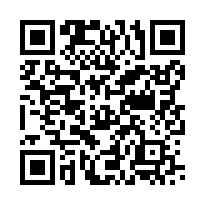 รหัสสำหรับเข้าตอบแบบวัดการรับรู้ของผู้มีส่วนได้ส่วนเสียภายใน : 85fe7d